Проєкт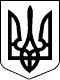 КАБІНЕТ МІНІСТРІВ УКРАЇНИПОСТАНОВАвід __________ 2022 р. № ____КиївПро затвердження Порядку подання та розміщення звіту суб'єкта господарювання про дотримання умов дозволу на викиди та виконання заходів щодо здійснення контролю за дотриманням встановлених гранично допустимих викидів забруднюючих речовинВідповідно до статті 11 Закону України «Про охорону атмосферного повітря» Кабінет Міністрів України постановляє:1.	Затвердити Порядок подання та розміщення звіту суб'єкта господарювання про дотримання умов дозволу на викиди та виконання заходів щодо здійснення контролю за дотриманням встановлених гранично допустимих викидів забруднюючих речовин.2.	Ця постанова набирає чинності з дня її опублікування і застосовується           з 01 січня 2023 р.Прем’єр-міністр України                                                         Денис ШМИГАЛЬ                                                ЗАТВЕРДЖЕНО                            постановою Кабінету Міністрів Українивід ____ _________ 2022 р. № ________ПОРЯДОКподання та  розміщення звіту суб'єкта господарювання про дотримання умов дозволу на викиди та виконання заходів щодо здійснення контролю за дотриманням встановлених гранично допустимих викидів забруднюючих речовин Дія цього Порядку поширюється на суб’єктів господарювання, які отримали дозвіл на викиди забруднюючих речовин в атмосферне повітря стаціонарними джерелами (далі – дозвіл на викиди), та визначає механізм подання та розміщення на інтернет-ресурсі дозвільного органу щорічного звіту суб'єкта господарювання про дотримання умов дозволу на викиди та виконання заходів щодо здійснення контролю за дотриманням встановлених гранично допустимих викидів забруднюючих речовин.  Терміни, що вживаються у цьому Порядку, мають таке значення:1) дозвільний орган – Міндовкілля (для об’єктів першої групи та об’єктів, що знаходиться на території зони відчуження, зони безумовного (обов’язкового) відселення території, що зазнала радіоактивного забруднення внаслідок Чорнобильської катастрофи), обласні, Київська, Севастопольська міські державні адміністрації, орган виконавчої влади Автономної Республіки Крим з питань охорони навколишнього природного середовища (для об’єктів другої, третьої групи), що видали суб'єкту господарювання дозвіл на викиди;2) звіт суб'єкта господарювання про дотриманням умов дозволу на викиди та виконання заходів щодо здійснення контролю за дотриманням встановлених гранично допустимих викидів забруднюючих речовин (далі - Звіт) – це щорічне повідомлення суб'єкта господарювання про те, що експлуатація об'єкта, з  якого надходять викиди забруднюючих речовин в атмосферне повітря, відбувається з дотриманням умов дозволу на викиди та виконанням заходів щодо здійснення контролю за дотриманням встановлених гранично допустимих викидів забруднюючих речовин в атмосферне повітря;3) інтернет-ресурс дозвільного органу - Єдина екологічна платформа «ЕкоСистема» (далі – платформа «ЕкоСистема») у значенні, що вживається у Положенні про Єдину екологічну платформу «ЕкоСистема», затвердженому постановою Кабінету Міністрів України від 11.10.2021 № 1065 (Офіційний вісник України, 2021 р., № 82, ст. 5264) (далі – Положення про платформу «ЕкоСистема»).Інші терміни у цьому Порядку вживаються у значеннях, наведених у законах України «Про охорону атмосферного повітря», «Про електронні документи та електронний документообіг», Цивільному кодексі України, Положенні про платформу «ЕкоСистема» та інших нормативно-правових актах у сфері охорони атмосферного повітря.Подання та розміщення Звіту здійснюється суб’єктом господарювання або уповноваженою ним особою в електронній формі через електронний кабінет користувача платформи «ЕкоСистема», що пройшли автентифікацію з використанням інтегрованої системи електронної ідентифікації, кваліфікованого електронного підпису, що базується на кваліфікованому сертифікаті відкритого ключа, відповідно до вимог Закону України «Про електронні довірчі послуги», або інших засобів електронної ідентифікації, які дають змогу однозначно встановити особу.Порядок функціонування та використання платформи «ЕкоСистема» здійснюється відповідно до Положення про платформу «ЕкоСистема» та законодавства.    Подання та розміщення Звіту здійснюється на безоплатній основі. У разі подання Звіту в електронній формі, паперова копія Звіту до дозвільного органу не подається.При поданні та розміщенні Звіту в електронній формі, Звіт формується програмними засобами платформи «ЕкоСистема». Суб'єкт господарювання зобов'язаний використовувати технічні засоби і технології, що мають забезпечувати належну якість та інформаційну безпеку передачі та отримання інформації та самостійно несе ризики технічної неможливості отримання доступу до платформи «ЕкоСистема» при поданні та розміщенні Звіту зі свого боку.  Паперова копія Звіту подається у разі:відсутності в електронній формі дозволу на викиди, що виданий суб’єкту господарювання, на підставі якого формується Звіт програмними засобами платформи «ЕкоСистема»;    настання обставин непереборної сили, що унеможливлюють технічно використовувати платформу «ЕкоСистема» при поданні та розміщенні Звіту в електронній формі. При поданні Звіту у паперовій формі, Звіт має містити відомості, що передбачені пунктом 6 цього Порядку та складається за формою згідно з додатком 1 до цього Порядку.До Звіту у паперовій формі додається його електронна копія у форматі PDF та подається до дозвільного органу, що видав суб’єкту господарювання дозвіл на викиди.        Суб'єкт господарювання несе відповідальність за точність та достовірність інформації, що подається у Звіті, у тому числі уповноваженою ним особою.Звіт подається щорічно у термін не пізніше 31 березня року, наступного за звітним роком. Звітним роком є період з 01 січня до 31 грудня календарного року, що передує року, в якому подається Звіт, та містить інформацію станом на             31 грудня звітного року.Якщо суб’єкт господарювання припиняє свою діяльність, Звіт подається з початку календарного року до дати припинення діяльності суб’єкта господарювання на протязі одного місяця з дня внесення до Єдиного державного реєстру юридичних осіб, фізичних осіб - підприємців та громадських формувань запису про припинення суб’єкта господарювання. Щорічний Звіт у такому випадку не подається.Подання Звіту здійснюється суб’єктом господарювання або уповноваженою ним особою до дозвільного органу, який видав дозвіл на викиди, формується програмними засобами платформи «ЕкоСистема», складається із загальної та основної частин. 1)	Загальна частина Звіту містить наступні відомості: 1.1)	найменування суб'єкта господарювання;1.2)	ідентифікаційний код суб'єкт господарювання; 1.3)	юридичну та поштову адреси суб'єкт господарювання, контактний номер телефону, електронну пошту;1.4)	фактичну адресу об’єкта/промислового майданчика, на який видано дозвіл на викиди; 1.5)	номер дозволу на викиди та дата видачі;1.6)	прізвище, ім’я, по батькові (за наявності) та контактні дані уповноваженої особи (контактний номер телефону, електронну пошту); 1.7)	копія документа, що засвідчує повноваження уповноваженої особи суб’єкта господарювання.2)	Основна частина Звіту містить наступні відомості: 2.1) результати виробничого контролю за дотриманням встановлених у дозволі на викиди гранично допустимих викидів забруднюючих речовин в атмосферне повітря від основних та інших джерел викидів;   2.2) результати виробничого контролю за дотриманням встановлених у дозволі на викиди технологічних нормативів викидів (за наявності);2.3) дотримання умов до адміністративних дій у разі виникнення надзвичайних ситуацій техногенного та природного характеру;2.4) виконання заходів щодо скорочення викидів (деталізовану, покрокову інформацію про проведення відповідних дій з метою виконання конкретного заходу у звітному році).  Подання Звіту суб’єктом господарювання або уповноваженою ним особою завершується шляхом накладення електронного підпису в електронному кабінеті користувача платформи «ЕкоСистема». Інформування суб’єкта господарювання про подання Звіту в електронній формі здійснюється через електронний кабінет користувача платформи «ЕкоСистема» шляхом надсилання повідомлення програмними засобами платформи «ЕкоСистема» та підтверджує факт та дату подання Звіту суб’єктом господарювання. Звіт розміщується на платформі «ЕкоСистема» для його оприлюднення у вільному доступі для всіх зацікавлених осіб.У разі подання Звіту у паперовій формі, дозвільний орган розміщує надану суб’єктом господарювання електронну копію Звіту у форматі PDF на платформі «ЕкоСистема».     У разі необхідності підтвердження повноти та узгодженості відомостей, включених до Звіту, що поданий в електронній формі, дозвільний орган направляє суб'єкту господарювання запит про надання уточнюючих відомостей через електронний кабінет користувача платформи «ЕкоСистема» та на електронну пошту, яку вказав суб'єкт господарювання у Звіті. У разі подання Звіту у паперовій формі, дозвільний орган направляє суб'єкту господарювання відповідний запит на електронну пошту або поштову адресу, яку вказав суб'єкт господарювання у Звіті.    Строк надання суб'єктом господарювання уточнюючих відомостей становить 10 робочих днів з дня направлення йому запиту. Уточнюючі відомості надаються суб'єктом господарювання у довільній формі із зазначенням пункту розділу Звіту, до якого вони відносяться та подаються суб'єктом господарювання через електронний кабінет користувача платформи «ЕкоСистема», якщо Звіт подано в електронній формі, або на електронну пошту чи поштову адресу дозвільного органу, якщо Звіт подано у паперовій формі.    Дозвільний орган має право прийняти рішення про зупинення дії дозволу (повністю або частково) в передбаченому законодавством порядку.Паперова форма звітуЗвіт суб'єкта господарювання                                                                                                                про дотримання умов дозволу на викиди                                                                        від «____» __________ 20___ р. № _____ та виконання заходів щодо здійснення контролю за дотриманням встановлених гранично допустимих викидів забруднюючих речовин Загальна частинатаблиця 1Продовження додатку 1Основна частинаРезультати виробничого контролю за дотриманням встановлених у дозволі на викиди гранично допустимих викидів забруднюючих речовин в атмосферне повітря від основних та інших джерел викидівтаблиця 2___________* Якщо у звітному періоді було декілька періодичних вимірювань, данні зазначаються по кожному виміру в окремій графі таблиці Дотримання умов до адміністративних дій у разі виникнення надзвичайних ситуацій техногенного та природного характерутаблиця 3Виконання заходів щодо скорочення викидівтаблиця 4Продовження додатку 1Контроль за дотриманням встановлених гранично допустимих викидів забруднюючих речовин за основними та іншими джерелами викидів таблиця 5___________* Якщо у звітному періоді було декілька періодичних вимірювань, данні зазначаються по кожному виміру в окремій графі таблиці Додаток:Копія документа, що засвідчує повноваження уповноваженої особи суб’єкта господарювання (у разі наявності);Електронна копія звіту у форматі PDF._______________      _____________           ________________________________           (посада)                                   (підпис)                               (прізвище, власне ім’я, по батькові (за наявності)              М.П. 								         (за наявності)___________________________________________________________Додаток 1 до пункту 4 Порядку подання та розміщення звіту суб'єкта господарювання про дотримання умов дозволу на викиди та виконання заходів щодо здійснення контролю за дотриманням встановлених гранично допустимих викидів забруднюючих речовин Найменування суб’єкта господарюванняІдентифікаційний код юридичної особи в ЄДРПОУЮридична адреса суб’єкта господарюванняПоштова адреса суб’єкта господарюванняКонтактний номер телефону суб’єкта господарюванняЕлектронна пошта суб’єкта господарюванняФактична адреса об’єкта/промислового майданчикаПрізвище, ім’я, по батькові (за наявності) уповноваженої особи суб’єкта господарюванняКонтактний номер телефону уповноваженої особи суб’єкта господарюванняЕлектронна пошта уповноваженої особи суб’єкта господарюванняНомер та дата видачі документа, що засвідчує повноваження уповноваженої особи суб’єкта господарювання№/№ джерела викидуНайменування джерела утворення, марка, вид паливаНомер джерела утворенняНазва забруднюючої речовиниЗатверджений гранично допустимий викид, мг/м3Періодичність вимірю-ванняМетодика виконання вимірюваньМісце відбору пробЗначення періодичних вимірювань*Відхилення12345678910Інформація про надзвичайні ситуації техногенного та природного характеру, що виникали у звітному періоді Заходи, що прийняті суб’єктом господарювання щодо мінімізації викидів та попередження подібних аварій у майбутньому   Код виробничого та технологічного процесу, технологічного устаткування (установки)Найменування заходуСтрок виконання заходуНомер джерела викиду на карті-схеміОчікуване зменшення викидів після впровадження заходу, т/рікОбсяг витрат,  тис. грн.Обсяг витрат,  тис. грн.Інформація про виконання у звітному періоді Код виробничого та технологічного процесу, технологічного устаткування (установки)Найменування заходуСтрок виконання заходуНомер джерела викиду на карті-схеміОчікуване зменшення викидів після впровадження заходу, т/рікЗагальний за кошторисною вартістюВитрати у звітному періоді12345678Номери джерел викидівНайменування забруднюючої речовиниЗатверджений гранично допустимий викид, мг/куб.мПеріодичність вимірюванняМетодика виконання вимірюваньМісце відбору пробЗначення періодичних вимірювань*Відхилення12345678